Use this template to plan an overview or summary of the teaching, learning and assessment for Prep in the Australian Curriculum: Mathematics. For planning advice, refer to the Planning for teaching, learning and assessment document available on the Planning tab for each learning area at www.qcaa.qld.edu.au/p-10/aciq/version-9/learning-areas.How to use this template: Type information into the fields (yellow shading). When the plan is complete, delete the highlighted instructions (blue shading). To do so, select the instruction text, click the Home tab > Styles dropdown > Clear All/Clear Formatting > text will revert to Normal style and you can delete the text.Note: Insert/delete rows/columns, as required, to provide an overview of the teaching, learning and assessment sequence across the year level.Note: Adjust the table to reflect the number of units you will offer.Highlight the aspects of the achievement standard that will be assessed within each unit.Note: Adjust the table to reflect the number of units you will offer. Check or uncheck the columns as appropriate for each unit.Note: Adjust the table to reflect the number of units you will offer. Check or uncheck the columns as appropriate for each unit.Note: Adjust the table to reflect the number of units you will offer. Check or uncheck the columns as appropriate for each unit. © State of Queensland (QCAA) 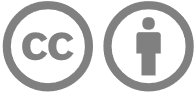 Licence: https://creativecommons.org/licenses/by/4.0 | Copyright notice: www.qcaa.qld.edu.au/copyright — lists the full terms and conditions, which specify certain exceptions to the licence. | Attribution (include the link): © State of Queensland (QCAA)  www.qcaa.qld.edu.au/copyright.Unless otherwise indicated material from the Australian Curriculum is © ACARA 2010–present, licensed under CC BY 4.0. For the latest information and additional terms of use, please check the Australian Curriculum website and its copyright notice. 
Curriculum and assessment planLevel descriptionContext and cohort considerations (if applicable) In Foundation, learning in Mathematics builds on the Early Years Learning Framework and each student’s prior learning and experiences. Students engage in a range of approaches to learning and doing mathematics that develop their understanding of and fluency with concepts, skills, procedures and processes by making connections, reasoning, problem-solving and practice. Proficiency in mathematics enables students to respond to familiar and unfamiliar situations by employing mathematical strategies to make informed decisions and solve problems efficiently.Students further develop proficiency and positive dispositions towards mathematics and its use as they:explore situations, sparked by curiosity, using physical and virtual materials to represent, sort, quantify, compare and solve everyday problemslook for and make connections between number names, numerals and quantities, and compare quantities and shapes, using elementary mathematical reasoning in active learning experiencesbring mathematical meaning to their use of familiar terms and language when they pose and respond to questions, and explain their thinking and reasoningbuild confidence and autonomy in being able to make and justify mathematical decisions based on quantification and direct comparisonslearn to recognise repetition in pattern sequences and apply this to creatively build repeating patterns in a range of contextsdevelop a sense of sameness, difference and change when they engage in play-based activities.Describe the context and cohort. Consider the following to make informed professional decisions during the planning process:relevant student data and information, e.g. achievement dataavailable resources, e.g. timetablingschool and sector priorities.Unit 1 — Unit 2 — Unit 3 — Unit 4 — Duration: Duration: Duration: Duration: Unit 1Unit 1Unit 2 Unit 2 Unit 3Unit 3Unit 4Unit 4Assessment — TimingAssessment — TimingAssessment — TimingAssessment — Timing AssessmentAchievement standardBy the end of Foundation Year, students make connections between number names, numerals and position in the sequence of numbers from zero to at least 20. They use subitising and counting strategies to quantify collections. Students compare the size of collections to at least 20. They partition and combine collections up to 10 in different ways, representing these with numbers. Students represent practical situations that involve quantifying, equal sharing, adding to and taking away from collections to at least 10. They copy and continue repeating patterns.Students identify the attributes of mass, capacity, length and duration, and use direct comparison strategies to compare objects and events. They sequence and connect familiar events to the time of day. Students name, create and sort familiar shapes and give their reasoning. They describe the position and the location of themselves and objects in relation to other objects and people within a familiar space.Students collect, sort and compare data in response to questions in familiar contexts.By the end of Foundation Year, students make connections between number names, numerals and position in the sequence of numbers from zero to at least 20. They use subitising and counting strategies to quantify collections. Students compare the size of collections to at least 20. They partition and combine collections up to 10 in different ways, representing these with numbers. Students represent practical situations that involve quantifying, equal sharing, adding to and taking away from collections to at least 10. They copy and continue repeating patterns.Students identify the attributes of mass, capacity, length and duration, and use direct comparison strategies to compare objects and events. They sequence and connect familiar events to the time of day. Students name, create and sort familiar shapes and give their reasoning. They describe the position and the location of themselves and objects in relation to other objects and people within a familiar space.Students collect, sort and compare data in response to questions in familiar contexts.By the end of Foundation Year, students make connections between number names, numerals and position in the sequence of numbers from zero to at least 20. They use subitising and counting strategies to quantify collections. Students compare the size of collections to at least 20. They partition and combine collections up to 10 in different ways, representing these with numbers. Students represent practical situations that involve quantifying, equal sharing, adding to and taking away from collections to at least 10. They copy and continue repeating patterns.Students identify the attributes of mass, capacity, length and duration, and use direct comparison strategies to compare objects and events. They sequence and connect familiar events to the time of day. Students name, create and sort familiar shapes and give their reasoning. They describe the position and the location of themselves and objects in relation to other objects and people within a familiar space.Students collect, sort and compare data in response to questions in familiar contexts.By the end of Foundation Year, students make connections between number names, numerals and position in the sequence of numbers from zero to at least 20. They use subitising and counting strategies to quantify collections. Students compare the size of collections to at least 20. They partition and combine collections up to 10 in different ways, representing these with numbers. Students represent practical situations that involve quantifying, equal sharing, adding to and taking away from collections to at least 10. They copy and continue repeating patterns.Students identify the attributes of mass, capacity, length and duration, and use direct comparison strategies to compare objects and events. They sequence and connect familiar events to the time of day. Students name, create and sort familiar shapes and give their reasoning. They describe the position and the location of themselves and objects in relation to other objects and people within a familiar space.Students collect, sort and compare data in response to questions in familiar contexts.By the end of Foundation Year, students make connections between number names, numerals and position in the sequence of numbers from zero to at least 20. They use subitising and counting strategies to quantify collections. Students compare the size of collections to at least 20. They partition and combine collections up to 10 in different ways, representing these with numbers. Students represent practical situations that involve quantifying, equal sharing, adding to and taking away from collections to at least 10. They copy and continue repeating patterns.Students identify the attributes of mass, capacity, length and duration, and use direct comparison strategies to compare objects and events. They sequence and connect familiar events to the time of day. Students name, create and sort familiar shapes and give their reasoning. They describe the position and the location of themselves and objects in relation to other objects and people within a familiar space.Students collect, sort and compare data in response to questions in familiar contexts.By the end of Foundation Year, students make connections between number names, numerals and position in the sequence of numbers from zero to at least 20. They use subitising and counting strategies to quantify collections. Students compare the size of collections to at least 20. They partition and combine collections up to 10 in different ways, representing these with numbers. Students represent practical situations that involve quantifying, equal sharing, adding to and taking away from collections to at least 10. They copy and continue repeating patterns.Students identify the attributes of mass, capacity, length and duration, and use direct comparison strategies to compare objects and events. They sequence and connect familiar events to the time of day. Students name, create and sort familiar shapes and give their reasoning. They describe the position and the location of themselves and objects in relation to other objects and people within a familiar space.Students collect, sort and compare data in response to questions in familiar contexts.By the end of Foundation Year, students make connections between number names, numerals and position in the sequence of numbers from zero to at least 20. They use subitising and counting strategies to quantify collections. Students compare the size of collections to at least 20. They partition and combine collections up to 10 in different ways, representing these with numbers. Students represent practical situations that involve quantifying, equal sharing, adding to and taking away from collections to at least 10. They copy and continue repeating patterns.Students identify the attributes of mass, capacity, length and duration, and use direct comparison strategies to compare objects and events. They sequence and connect familiar events to the time of day. Students name, create and sort familiar shapes and give their reasoning. They describe the position and the location of themselves and objects in relation to other objects and people within a familiar space.Students collect, sort and compare data in response to questions in familiar contexts.By the end of Foundation Year, students make connections between number names, numerals and position in the sequence of numbers from zero to at least 20. They use subitising and counting strategies to quantify collections. Students compare the size of collections to at least 20. They partition and combine collections up to 10 in different ways, representing these with numbers. Students represent practical situations that involve quantifying, equal sharing, adding to and taking away from collections to at least 10. They copy and continue repeating patterns.Students identify the attributes of mass, capacity, length and duration, and use direct comparison strategies to compare objects and events. They sequence and connect familiar events to the time of day. Students name, create and sort familiar shapes and give their reasoning. They describe the position and the location of themselves and objects in relation to other objects and people within a familiar space.Students collect, sort and compare data in response to questions in familiar contexts.ModerationContent descriptionsUnitsUnitsUnitsUnitsContent descriptionsUnitsUnitsUnitsUnitsContent descriptionsUnitsUnitsUnitsUnitsNumber1234Algebra1234Measurement12344name, represent and order numbers including zero to at least 20, using physical and virtual materials and numerals AC9MFN01recognise, copy and continue repeating patterns represented in different ways AC9MFA01 identify and compare attributes of objects and events, including length, capacity, mass and duration, using direct comparisons and communicating reasoning AC9MFM01recognise and name the number of objects within a collection up to 5 using subitising AC9MFN02sequence days of the week and times of the day including morning, lunchtime, afternoon and night time, and connect them to familiar events and actions AC9MFM02quantify and compare collections to at least 20 using counting and explain or demonstrate reasoning AC9MFN03partition and combine collections up to 10 using part-part-whole relationships and subitising to recognise and name the parts AC9MFN04represent practical situations involving addition, subtraction and quantification with physical and virtual materials and use counting or subitising strategies AC9MFN05represent practical situations that involve equal sharing and grouping with physical and virtual materials and use counting or subitising strategies AC9MFN06Content descriptionsUnitsUnitsUnitsUnitsContent descriptionsUnitsUnitsUnitsUnitsSpace1234Statistics1234sort, name and create familiar shapes; recognise and describe familiar shapes within objects in the environment, giving reasons AC9MFSP01collect, sort and compare data represented by objects and images in response to given investigative questions that relate to familiar situations AC9MFST01describe the position and location of themselves and objects in relation to other people and objects within a familiar space AC9MFSP02General capabilitiesUnitsUnitsUnitsUnitsCross-curriculum prioritiesUnitsUnitsUnitsUnits12341234Critical and creative thinking Aboriginal and Torres Strait Islander histories and culturesDigital literacy Asia and Australia’s engagement with AsiaEthical understandingSustainabilityIntercultural understandingLiteracy NumeracyPersonal and social capability